MINISTERUL TRANSPORTURILORO R D I NNr. ___________din _______________pentru aprobarea Normelor privind autorizarea și controlul centrelor de pregătire şi perfecţionare profesională a personalului de specialitate din domeniul transporturilor rutiere	În temeiul prevederilor art. 6 alin. (3) lit. g) din Ordonanţa Guvernului nr. 27/2011 privind transporturile rutiere, cu modificările şi completările ulterioare, ale art. 12 lit. q) şi ale art. 13 alin. (2) din Ordonanţa Guvernului nr. 19/1997 privind transporturile, republicată, cu modificările şi completările ulterioare, precum şi ale art. 5 alin. (4) din Hotărârea Guvernului nr. 21/2015 privind organizarea şi funcţionarea Ministerului Transporturilor, cu modificările și completările ulterioare,ministrul transporturilor emite prezentul:O R D I N	Art. 1 – Se aprobă Normele privind autorizarea și controlul centrelor de pregătire şi perfecţionare profesională a personalului de specialitate din domeniul transporturilor rutiere, prevăzute în anexa la prezentul ordin.Art. 2 – Anexa face parte integrantă din prezentul ordin.Art. 3 – Direcţia de specialitate din cadrul Ministerului Transporturilor, Inspectoratul de Stat pentru Controlul în Transportul Rutier și Autoritatea Rutieră Română – A.R.R. duc la îndeplinire prevederile prezentului ordin.	Art. 4 – La data intrării în vigoare a prezentului ordin se abrogă Ordinul ministrului transporturilor nr. 794/2007 pentru aprobarea Normelor de autorizare a centrelor de pregătire şi perfecţionare a personalului din domeniul transporturilor rutiere, cu modificările şi completările ulterioare, publicat in Monitorul Oficial, Partea I nr. 654 din 25 septembrie 2007	Art. 5 – Prezentul ordin se publică în Monitorul Oficial al României, Partea I.MINISTRUIulian Ghiocel MatacheAnexa la O.M.T.nr. 1212 din 2015N O R M Eprivind autorizarea și controlul centrelor de pregătire şi perfecţionare profesională a personalului de specialitate din domeniul transporturilor rutiereCAPITOLUL I  Dispoziţii generale Art. 1. – (1) Centrele de pregătire şi perfecţionare profesională a personalului de specialitate din domeniul transporturilor rutiere, denumite în continuare centre de pregătire şi perfecţionare profesională, întregesc cadrul naţional de organizare şi efectuare a transporturilor rutiere.(2) Cursurile de pregătire inițială și formare continuă a personalului de specialitate din domeniul transporturilor rutiere pot fi desfășurate doar de centrele de pregătire și perfecționare autorizate în baza prevederilor prezentelor norme, conform tipurilor de cursuri specificate în autorizație.Art. 2. - (1) Pregătirea şi perfecţionarea profesională a personalului de specialitate din domeniul transporturilor rutiere se poate efectua numai în cadrul centrelor de pregătire şi perfecţionare profesională autorizate.(2) Prin centru de pregătire și perfecţionare se înţelege entitatea legal constituită, respectiv persoană juridică, filială, sucursală, sau punct de lucru al acesteia, care își desfăsoară activitatea pe teritoriul României şi care este autorizată să desfăşoare unul sau mai multe tipuri de cursuri de către Ministerul Transporturilor sau de autoritatea competentă dintr-un alt stat membru al Uniunii Europene sau al Spațiului Economic European.(3) Activitatea centrelor de pregătire şi perfecţionare stabilite în România se poate desfăşura în orice sedii, filiale, sucursale sau puncte de lucru, cu sau fără personalitate juridică, în baza autorizaţiei distincte eliberate de Ministerul Transporturilor pentru fiecare dintre acestea în urma îndeplinirii condiţiilor prevăzute de prezentele norme.(4) Activitatea centrelor de pregătire și perfecționare autorizate într-un alt stat membru al Uniunii Europene sau al Spațiului Economic European, care nu se stabilesc în România și care prestează servicii pe teritoriul României, poate fi desfășurată în regim transfrontalier.(5) În sensul prevederilor alin. (4) prestarea în regim transfrontalier este determinată de caracterul temporar și ocazional al prestării fiind stabilit în special în funcție de: durata, frecvența, periodicitatea și continuitatea prestării.(6) Ministerul Transporturilor publică pe pagina proprie de internet lista centrelor de pregătire şi perfecţionare profesională autorizate și lista centrelor de pregătire și perfecționare care prestează în regim transfrontalier.Art. 3. – Autorizarea centrelor de pregătire şi perfecţionare stabilite în România are ca scop desfăşurarea în condiţii de calitate şi rigoare a activităţilor la sediile acestora.Art. 4. - (1) În cadrul centrelor de pregătire şi perfecţionare profesională, procesul de pregătire se va desfăşura conform programelor de pregătire corespunzătoare cursurilor pentru care au fost autorizate.(2) Tipurile de cursuri corespunzătoare funcţiilor aferente personalului de specialitate din domeniul transporturilor rutiere, pentru care este prevăzută obligativitatea deţinerii unui certificat/atestat de pregătire profesională eliberat de Ministerul Transporturilor, sunt specificate pe autorizaţie. Modelul autorizaţiei este prevăzut în anexa nr. 1 la prezentele norme.(3) Un centru de pregătire şi perfecţionare profesională poate fi autorizat să desfăşoare unul sau mai multe tipuri dintre cursurile prevăzute la alin. (2). CAPITOLUL IICondiţii de autorizare a centrelor de pregătire și perfecționareArt. 5. - Pentru autorizarea unui centru de pregătire şi perfecţionare profesională stabilit în România, din documentele de înregistrare ale solicitantului trebuie să rezulte că acesta are ca obiect de activitate pregătirea și perfecționarea profesională a personalului din domeniul transporturilor rutiere. Art. 6. - (1) În vederea autorizării, solicitantul trebuie să aibă angajat conform prevederilor legale un manager care să conducă permanent şi efectiv activitatea centrului de pregătire şi perfecţionare profesională şi care să îl reprezinte în relaţia cu autorităţile și cu ceilalți terți, denumit în continuare manager al centrului de pregătire şi perfecţionare profesională.(2) Un manager al centrului de pregătire şi perfecţionare profesională poate conduce activitatea a maxim 4 centre de pregătire și perfecționare aparținând aceleiași persoane juridice.(3) Managerul centrului de pregătire şi perfecţionare profesională răspunde de asigurarea condiţiilor de desfășurare a activității, având obligaţia: a) să asigure îndeplinirea permanentă a condiţiilor care stau la baza autorizării centrului de pregătire şi perfecţionare profesională, b) să supravegheze respectarea programei de pregătire corespunzătoare fiecărui tip de curs în parte, şi c) să asigure existenţa la sediul centrului de pregătire şi perfecţionare profesională a evidenţei şi documentelor prevăzute la art. 9 alin. (2).Art. 7. - (1) În vederea autorizării solicitantul trebuie să facă dovada că îndeplinește cumulativ următoarele condiții:a)	bază materială,b)	competență profesională,c)	bună reputație,             (2) Se consideră îndeplinită condiţia prevăzută la alin. (1), lit. a), dacă solicitantul face dovada îndeplinirii condițiilor minime pentru desfășurarea cursurilor de pregătire și perfecționare profesională, după cum urmează:a) deţine la sediul declarat spaţii adecvate, dotate și amenajate corespunzător pentru desfăşurarea cursurilor de pregătire și perfecționare, respectiv: cel puţin o sală de curs cu minim 20 de locuri, având un volum util de minimum 5 mc şi o suprafaţă efectivă de minim 2 mp pentru fiecare cursant; în cazul în care solicitantul mai deţine şi alte săli suplimentare, fiecare dintre acestea trebuie să aibă un volum util de minimum 5 mc şi o suprafaţă efectivă de minim 2 mp pentru fiecare loc. Spațiile destinate desfășurării cursurilor trebuie dotate corespunzător pentru asigurarea confortului termic al cursanților;b) deţine la sediul declarat spaţii destinate activităţilor de secretariat, arhivă/evidenţe, spațiu interior pentru petrecerea pauzelor, grup sanitar. Grupul sanitar trebuie să aibă apă curentă și să fie într-o stare corespunzătoare privitoare la instalații, mobilier și condițiile de igienă;c) deţine la sediul declarat mijloacele, materialele și dotările tehnico-didactice minime, respectiv:(i)  aparat de videoproiecţie,(ii) telefon şi fax, (iii) copiator, (iv) o reţea informatică funcţională formată din minim 20 de ansambluri de echipamente de calcul (PC) alcătuite din unitate centrală şi monitor; reţeaua trebuie să asigure rularea programelor informatice corespunzătoare cursurilor pentru care s-a obţinut autorizaţia, precum şi rularea programelor informatice de verificare a cunoştinţelor, inclusiv accesul permanent la internet;(v) suportul de curs pentru fiecare tip de curs pentru care se solicită autorizarea, întocmit astfel încât conţinutul acestuia să ţină seama de cerinţele şi reglementările în vigoare din domeniul transporturilor rutiere, valabile la data solicitării autorizării centrului de pregătire şi perfecţionare profesională. Suportul de curs trebuie întocmit în concordanță cu programele de pregătire, iar conținutul trebuie să fie adaptat necesităților de învățare ale candidaților și obiectivelor cursului;(vi) programe informatice proprii de învățare asistată de calculator, vizând inclusiv verificarea/evaluarea interactivă a cunoştinţelor candidaților școlarizați pentru fiecare tip de curs organizat;d) deține spaţiile, mijloacele și dotările necesare și adecvate, destinate și utilizate pentru pregătirea practică specifică, în cazul în care programa de pregătire a cursurilor organizate cuprinde obligativitatea efectuării și a acestei forme de pregătire, după cum urmează:(i) pentru organizarea și desfășurarea cursurilor de pregătire și perfecționare a consilierilor de siguranță pentru transportul rutier al mărfurilor periculoase și al conducătorilor auto care transportă mărfuri periculoase, 1.	platformă amenajată pentru efectuarea exercițiilor practice vizând modul de operare în situații care impun urgența intervențiilor și/sau reclamă folosirea echipamentului ADR și a mijloacelor/dotărilor minime obligatorii ale vehiculelor care transportă mărfuri periculoase;2.	echipamentul pentru protecția generală și personală în vederea luării măsurilor generale de urgență sau măsurilor specifice diferitelor pericole, conform instrucțiunilor scrise prevăzute în secțiunea 5.4.3. din Anexa A la Acordul european referitor la transportul rutier internațional al mărfurilor periculoase A.D.R., încheiat la Geneva la 30 septembrie 1957, la care România a aderat prin Legea nr. 31/1994, cu modificările și completările ulterioare,3.	cel puțin două stingătoare pentru incendii cu capacitatea de minimum 6 kg pentru focare de tip A, B, C, şi 4.	cuvă metalică cu suprafaţa bazei de minimum 0,8 mp, pentru pregătirea în vederea abordării unui început de incendiu;(ii) pentru organizarea și desfășurarea cursurilor de pregătire profesională a instructorilor de conducere auto și examinarea conducătorilor auto înscriși pentru obținerea certificatelor de calificare profesională inițială CPI, deține cu orice titlu vehicule corespunzătoare constructiv, din punct de vedere al dimensiunilor, maselor, sistemelor de siguranță şi al grupului motopropulsor, prevederilor în vigoare cu privire la pregătirea şi examinarea candidaților pentru obţinerea permisului de conducere, care au inspecţia tehnică periodică valabilă şi sunt asigurate pentru daune cauzate terţilor, inclusiv persoanelor care se află în interiorul acestora.(3) Se consideră îndeplinită condiţia prevăzută la alin. (1) lit. b) dacă solicitantul:a) are angajați lectori atestaţi pentru cursurile prevăzute pe verso-ul autorizaţiei, titulari ai unui atestat de lector în transportul rutier corespunzător tipului/tipurilor de cursuri pentru care solicită autorizarea șib) are angajat un manager, titular al unei diplome de studii superioare și cu o vechime de cel puţin 2 ani în domeniul transporturilor rutiere, investit prin decizia reprezentantului legal al solicitantului cu responsabilitatea coordonării activității centrului de pregătire și perfecționare profesională, îndeplinind următoarele atribuții:(i)  reprezentarea centrului de pregătire și perfecționare profesională în relațiile cu autoritățile;(ii) menținerea condițiilor care stau la baza autorizării centrului de pregătire și perfecționare profesională;(iii) supravegherea respectării programei de pregătire corespunzătoare fiecărui tip de curs în parte;(iv)	gestiunea mijloacelor, dotărilor tehnico-materiale, a  documentelor și dovezilor cu privire la îndeplinirea și menținerea condițiilor de autorizare;  c) deține și respectă programele de pregătire aprobate de Ministerul Transporturilor; pentru cursurile de pregătire şi perfecţionare a consilierilor de siguranţă şi a conducătorilor auto pentru transportul rutier de materiale radioactive aparţinând clasei 7 a A.D.R., solicitantul deţine şi respectă inclusiv avizele de curs eliberate de Comisia Naţională pentru Controlul Activităţilor Nucleare;d) deține și respectă un plan de pregătire profesională continuă a personalului propriu; în acest sens se impune ca personalul angajat pentru îndeplinirea sarcinilor de formare să presteze cel puțin 100 ore pe an calendaristic ca lector în cadrul cursurilor organizate de centrele de pregătire și perfecționare profesională autorizate și, cel puțin odată la 2 ani, să participe la cursuri de calificare sau specializare ori formare continuă organizate de centrele de pregătire şi perfecţionare profesională.(4) Se consideră îndeplinită condiţia prevăzută la alin. (1) lit. c) dacă managerul centrului de pregătire şi perfecţionare profesională și lectorii:(i) nu au înscrisuri în certificatul de cazier judiciar,(ii) nu au avut suspendată pentru consum de alcool exercitarea dreptului de conducere a autovehiculelor în ultimele 6 luni sau mai mult de două ori în ultimii 5 ani şi nu au avut anulat permisul de conducere în ultimii 5 ani.Art. 8. – Spaţiile destinate activităţii de pregătire şi perfecţionare profesională a personalului de specialitate din domeniul transporturilor rutiere, deținute la adresa pentru care este emisă autorizația, împreună cu mijloacele și dotările aferente, pot fi folosite doar în scopul pentru care au fost autorizate sau pentru activități de formare profesională a adulților.CAPITOLUL IIIEliberarea autorizaţiei centrelor de pregătire şi perfecţionare profesionalăArt. 9. - (1) Pentru obţinerea autorizaţiei, solicitantul va depune sau va transmite prin poştă, cu confirmare de primire, la Ministerul Transporturilor, următoarea documentaţie: cerere, al cărei model este prevăzut în anexa nr. 2 la prezentele norme;declaraţia pe proprie răspundere, al cărei model este prevăzut în anexa nr. 3 la prezentele norme; suport electronic în două exemplare (CD sau DVD) conţinând documentele scanate care demonstrează îndeplinirea condiţiilor prevăzute la art. 7. (2) Documentele scanate prevăzute la alin. (1) lit.c) sunt următoarele:a) documentul din care rezultă îndeplinirea condiţiei prevăzute la art. 5; b) lista cuprinzând dotările tehnico-didactice minime, prevăzute la art. 7 alin. (2) lit. c) și, după caz, d), c) pentru tipurile de cursuri pentru care programa nu este prevăzută într-un act normativ, programa de pregătire corespunzătoare tipurilor de cursuri pentru care se solicită autorizarea, conformă cu legislaţia în domeniu, în care se vor evidenţia tematicile și durata cursului structurată pe ore; în cazul în care legislaţia în domeniu nu prevede altfel, cursurile de pregătire vor fi planificate astfel încât fiecare zi de pregătire să cuprindă cel mult 8 ore a câte 60 de minute, care includ și pauzele;d) pentru managerul centrului de pregătire şi perfecţionare profesională:  decizia de numire din care să reiasă că aceasta conduce permanent şi efectiv activitatea centrului de pregătire şi perfecţionare profesională şi că este mandatat să reprezinte centrul de pregătire şi perfecţionare profesională în relaţia cu autorităţile,diploma de studii superioare,documente din care să rezulte că are vechimea necesară în domeniul transporturilor rutiere; contractul de angajare încheiat în condițiile legii şi  certificatul de cazier judiciar și istoricul sancţiunilor la regimul circulaţiei pe drumurile publice, sau, în cazul cetăţenilor altor state membre ale Uniunii Europene sau ale Spaţiului Economic European, declaraţia notarială pe propria răspundere care să ateste îndeplinirea condiţiei prevăzute la art. 7 alin. (1) lit. c); e) lista conţinând lectorii în transport rutier care vor preda cursurile pentru care se solicită autorizarea, cu indicarea tipului de curs pentru fiecare lector; f) pentru lectorii în transport rutier care vor preda cursuri: dovada de atestare a calităţii de lector în transport rutier în specialitatea tipului de curs pe care îl va preda, contractul de de angajare încheiat în condițiile legii și,(iii)	certificatul de cazier judiciar și istoricul sancţiunilor la regimul circulaţiei pe drumurile publice, sau, în cazul cetăţenilor altor state membre ale Uniunii Europene sau ale Spaţiului Economic European, declaraţia notarială pe propria răspundere care să ateste îndeplinirea condiţiei prevăzute la art. 7 alin. (1) lit. c);g) suportul de curs pentru fiecare tip de curs pentru care se solicită autorizarea, întocmit astfel încât conţinutul acestuia să ţină seama de cerinţele şi reglementările în vigoare din domeniul transporturilor rutiere, valabile la data solicitării autorizării centrului de pregătire şi perfecţionare profesională. Suportul de curs trebuie întocmit în concordanță cu programele de pregătire inclusiv cele prevăzute la lit. c) iar conținutul trebuie să fie adaptat necesităților de învățare ale candidaților și obiectivelor cursului;h) în cazul solicitării autorizării pentru desfăşurarea tipurilor de cursuri care presupun pregătire / examen practic, lista conţinând vehiculele utilizate în activitatea de pregătire profesională, precum şi documentele aferente fiecărui vehicul, respectiv: certificatul de înmatriculare şi cartea de identitate a fiecărui vehicul deţinut, şi actul de deţinere a fiecărui vehicul.(3) Denumirile fișierelor cu documentele scanate trebuie să facă trimitere explicită la documentul scanat.Art. 10. - Suplimentar faţă de cele prevăzute la art. 9, în vederea autorizării pentru cursuri de pregătire şi perfecţionare a consilierilor de siguranţă și/sau a conducătorilor auto pentru transportul rutier de materiale radioactive aparţinând clasei 7 a A.D.R., se vor prezenta avizele de curs eliberate de Comisia Naţională pentru Controlul Activităţilor Nucleare.Art. 11. – (1) În cazul în care solicitantul este o filială, sucursală sau punct de lucru al unei persoane juridice autorizate care deține deja o autorizaței de centru de pregătire și perfecționare, suportul electronic prevăzut la art. 9 alin. (1) lit. c) va cuprinde doar documente prevăzute la art. 9 alin. (2) lit.: a), b), d), e), f) și h) precum și, după caz, cele prevăzute la lit. c) și/sau la art. 10.(2) În vederea extinderii autorizării suplimentare pentru alte tipuri de cursuri față de cele pentru care un centru de pregătire și perfecționare este deja autorizat, solicitantul va depune la Ministerul Transporturilor, pe lângă documentele prevăzute la art. 9 alin. (1) lit. a) și b), un suport electronic conținând doar documentele suplimentare corespunzătoare cursurilor vizate.(3) În vederea mutării sediului unui centru de pregătire și perfecționare la o altă adresă din aceeași localitate, solicitantul va depune la Ministerul Transporturilor, pe lângă documentele prevăzute la art. 9 alin. (1) lit. a) și b), un suport electronic conținând doar documentele corespunzătoare noului sediu.Art. 12. - În cazul centrelor de pregătire și perfecționare care se stabilesc cu titlu secundar în România, se verifică doar acele condiții care nu au fost verificate cu ocazia autorizării acordate în statul membru al Uniunii Europene sau al Spațiului Economic European, unde centrul de pregătire și prefecționare este stabilit cu titlu principal.Art. 13. – În condiţiile stabilite de Ordonanţa de urgenţă a Guvernului nr. 49/2009 privind libertatea de stabilire a prestatorilor de servicii şi libertatea de a furniza servicii în România, aprobată cu modificări şi completări prin Legea nr. 68/2010, sunt recunoscute ca valabile documentele emise în alte state membre ale Uniunii Europene sau ale Spaţiului Economic European, depuse la dosarul de autorizare conform art. 9, alin. (2), lit. d) și f). Documentele redactate într-o altă limbă decât limba română vor fi însoţite de o traducere în limba română.Art. 14. – (1) Autorizația de centru de pregătire și perfecționare se acordă de către Ministerul Transporturilor în baza îndeplinirii condițiilor de autorizare prevăzute în prezentele norme, fapt demonstrat:a) prin documentația depusă conform art. 9 alin. (1) șib) prin raportul de control prevăzut la alin. (2).(2) La cererea Ministerului Transporturilor, Inspectoratul de de Stat pentru Controlul în Transportul Rutier controlează îndeplinirea de către solicitanții autorizării a condițiilor prevăzute în prezentele norme pentru autorizarea ca centru de pregătire și perfecționare. Concluziile verificării sunt prezentate într-un raport conform modelului din anexa nr. 4 care va fi transmis Ministerului Transporturilor.(3) Termenele de soluționare a solicitărilor de autorizare ca centru de pregătire și perfecționare sunt cele prevăzute la art. 12 din Ordonanţa de urgenţă a Guvernului nr. 49/2009 privind libertatea de stabilire a prestatorilor de servicii şi libertatea de a furniza servicii în România, aprobată cu modificări şi completări prin Legea nr. 68/2010.(4) Verificarea dosarelor depuse conform art. 9 – 12 se face de către direcția de specialitate din Ministerul Transporturilor.CAPITOLUL IVObligaţiile centrelor de pregătire şi perfecţionareArt. 15. – Centrele de pregătire şi perfecţionare au următoarele obligaţii: să asigure îndeplinirea în permanență a condiţiilor de autorizare;să controleze documentele cursanţilor în scopul verificării îndeplinirii de către aceştia a condiţiilor minime prevăzute de reglementările în vigoare pentru admiterea la cursuri sau examene și să înscrie în sistemul informatic de atestare profesională numai persoanele care  îndeplinesc condiţiile prevăzute de reglementările în vigoare pentru admiterea la cursuri și care și-au exprimat acordul scris cu privire la înscriere depunând în acest sens la centru o cerere conform Anexei nr. 5;să deţină la sediu documentele prevăzute la art. 9 alin. (2), precum şi: 	- autorizaţia şi  	- situaţiile întocmite în urma fiecărui examen, lucrările scrise de examen ale fiecărui candidat, precum şi documentele aferente fiecărei persoane care a urmat unul sau mai multe cursuri în cadrul centrului de pregătire şi perfecţionare în ultimii 5 ani; sunt acceptate şi documentele arhivate electronic,să asigure respectarea programelor de pregătire corespunzătoare fiecărui tip de curs pe care îl desfășoară, să  organizeze cursurile astfel încât timpul petrecut de cursant la centru să nu fie mai lung de 8 ore a câte 60 minute şi să respecte orarul declarat al cursurilor; să asigure lectorii, instructorii și mijloacele necesare desfăşurării cursurilor conform programelor de pregătire;să permită accesul inspectorilor Inspectoratului de Stat pentru Controlul în Transportul Rutier în vederea efectuării controlului modului de desfăşurare a cursurilor de pregătire şi perfecţionare profesională în timpul programului normal de lucru / a programului de desfășurare a cursurilor comunicat conform lit. g);să înregistreze în sistemul informatic, până cel târziu în ziua începerii cursului, datele solicitate de sistem privind desfăşurarea cursului şi să nominalizeze cursanţii pe fiecare curs prin definirea datei de începere a cursului. Autoritatea Rutieră Română – A.R.R. informează operativ, la cerere, Inspectoratul de Stat pentru Controlul în Transportul Rutier cu privire la datele înregistrate în sistemul informatic;să confirme finalizarea cursului pentru fiecare candidat, finalizare care atestă faptul că, în ceea ce privește respectivul candidat, sunt respectate prevederile reglementărilor specifice în vigoare referitoare la condițiile de înscriere, perioada în care candidatul a efectuat pregătirea teoretică și/sau practică, precum și condițiile pentru susținerea examinării;să informeze în scris, în termen de 15 zile lucrătoare de la apariţia modificării, Ministerul Transporturilor şi Inspectoratul de Stat pentru Controlul în Transportul Rutier desprerea orice modificare privind datele/documentele aferente documentaţiei de autorizare; să informeze în scris, în termen de 15 zile lucrătoare de la apariţia modificării, Ministerul Transporturilor şi Inspectoratul de Stat pentru Controlul în Transportul Rutier despre orice modificare cu privire la îndeplinirea condiţiilor care au stat la baza acordării autorizaţiei. să informeze în scris, în termen de 15 zile lucrătoare, Ministerul Transporturilor şi Inspectoratul de Stat pentru Controlul în Transportul Rutier cu privire la pierderea, sustragerea sau deteriorarea autorizaţiei;să utilizeze spaţiile destinate activităţii de pregătire şi perfecţionare profesională exclusiv în scopul pentru care au fost autorizate sau pentru activități de formare profesională a adulților; să asigure funcționalitatea rețelei informatice.să se asigure că activitatea centrului de pregătire și perfecționare nu este afectată de exitența unui conflict de interese ale unor persoane angajate în cadrul Ministerului Transporturilor, Autorității Rutiere Române – A.R.R., Inspectoratului de Stat pentru Control în Transportul Rutier și Registrului Auto Roman R.A., care nu pot avea relaţii contractuale cu un centru autorizat, nu pot deţine părţi sociale/acțiuni la un centru autorizat şi nu pot fi în relație de rudenie sau de afinitate până la gradul IV cu persoane care deţin părţi sociale/acțiuni, administrează sau care sunt în raporturi contractuale cu un centru autorizat.să se asigure, să urmărească și, la cerere, să facă dovada că lectorii îndeplinesc condițiile de menținere a valabilității atestatelor de lector, respectiv că aceștia:prestează cel puțin 100 ore pe an calendaristic ca lector în cadrul cursurilor organizate de centrele de pregătire și perfecționare profesională autorizate șicel puțin odată la 2 ani, participă la cursuri de calificare sau specializare ori formare continuă organizate de centrele de pregătire şi perfecţionare profesională.CAPITOLUL VControlul centrelor de pregătire şi perfecţionareArt. 16. – (1) Controlul îndeplinirii condiţiilor prevăzute de prezentele norme pentru autorizarea ca centru de pregătire și perfecționare se face de către Inspectoratul de Stat pentru Controlul în Transportul Rutier, care întocmește un raport conform modelului prevăzut în anexa nr. 4.	(2) Verificarea activităţii centrelor de pregătire şi perfecţionare autorizate sau care prestează în regim transfrontalier, verificarea îndeplinirii condiţiilor de autorizare și a modului de desfășurare a cursurilor se efectuează, la sediul acestora, de către Inspectoratul de Stat pentru Controlul în Transportul Rutier cel puţin o dată la 2 ani şi, motivat, ori de câte ori se impune, în condiţiile legii.Art. 17. – (1) Tematica minimă a controlului efectuat de Inspectoratul de Stat pentru Controlul în Transportul Rutier, va cuprinde: a) verificarea respectării condiţiilor prevăzute pentru autorizarea centrului de pregătire şi perfecţionare;b) verificarea activităţii de pregătire teoretică şi practică a personalului de specialitate din domeniul transporturilor rutiere; c) verificarea respectării obligaţiilor ce decurg din reglementările aplicabile.(2) Rezultatele controalelor efectuate într-o lună calendaristică vor fi transmise de către Inspectoratul de Stat pentru Controlul în Transportul Rutier, Ministerului Transporturilor, până cel târziu pe data de 10 a lunii următoare.Art. 18. – În cazul în care cu ocazia controlului efectuat la un centru de pregătire se constată deficienţe, inspectorii din cadrul Inspectoratului de Stat pentru Controlul în Transportul Rutier aplică măsurile legale care se impun conform legislaţiei în vigoare.CAPITOLUL VIIDispoziţii finaleArt. 19. – (1) Evidenţa centrelor de pregătire şi perfecţionare profesională autorizate se va ţine de către Ministerul Transporturilor.(2) În scopul aplicării prevederilor alin. (1), centrele de pregătire și perfecționare care prestează servicii în regim transfrontalier transmit o informare Ministerului Transporturilor, conform modelului din Anexa nr. 6 la prezentele Norme.(3) Informarea menționată la alin. (2) nu condiționează accesul centrelor de pregătire și perfecționare autorizate într-un stat membru al Uniunii Europene sau al Spațiului Economic European la activitatea de prestare în regim transfrontalier serviciilor a serviciilor pentru care au fost autorizate.Art. 20 – În vederea aplicării corespunzătoare a prevederilor prezentelor norme, în temen de 6 luni de la publicarea acestora, Autoritatea Rutieră Română A.R.R. dezvoltă și gestionează un sistem informatic prin care se monitorizează desfășurarea cursurilor de către de pregătire și perfecționare, cu evidențierea pentru fiecare curs a centrului, a perioadei calendaristice, a perioadei orare, a lectorului /lectorilor, a cursanților și, după caz, a vehiculelor utilizate pentru pregătirea practică. Informațiile astfel create se păstrează de către Autoritatea Rutieră Română A.R.R., în format electronic, cel puțin 24 de luni, fiind comunicate, la cerere, instituțiilor cu atribuții în domeniu.Art. 21. - (1) Centrele de pregătire şi perfecţionare profesională autorizate în baza prevederilor Ordinului ministrului transporturilor nr. 794/2007 pentru aprobarea Normelor de autorizare a centrelor de pregătire şi perfecţionare a personalului din domeniul transporturilor rutiere, cu modificările şi completările ulterioare, au obligaţia ca în termen de 6 luni de la data intrării în vigoare a prezentelor norme să îndeplinească condiţiile de autorizare prevăzute de acestea, și să transmită în acest sens Ministerului Transporturilor documentele prevăzute la art. 9, pe baza cărora Ministerul Transporturilor preschimbă autorizațiile eliberate anterior intrării în vigoare a prezentelor norme cu autorizații conforme cu modelul din anexa nr. 1.(2) Centrele de pregătire şi perfecţionare profesională menţionate la alin. (1) vor putea desfăşura activitatea de pregătire şi perfecţionare profesională a personalului de specialitate din domeniul transporturilor rutiere după termenul prevăzut la respectivul alineat numai dacă îndeplinesc condiţiile prevăzute de prezentele norme.(3) În termen de 90 zile de la publicarea prezentelor norme, centrele de pregătire și perfecționare care se regasesc în situatiile prevazute la art. 15 lit. n), au obligația de a întreprinde demersurile necesare pentru a nu se mai regăsi în aceasta situație.Art. 22. – Pierderea sau sustragerea autorizaţiei se publică în Monitorul Oficial al României, Partea a III-a, urmând ca Ministerul Transporturilor să elibereze un duplicat al acesteia în termen de 15 zile de la data publicării anunţului.Art. 23. – Anexele 1-6 fac parte integrantă din prezentele Norme.Anexa nr. 1 la Normele aprobate prinOMT nr. 1212 din2015ROMÂNIA[denumirea emitentului]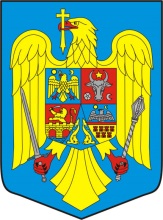 A U T O R I Z A Ţ I E     CENTRUL DE PREGĂTIRE ŞI PERFECŢIONARE A PERSONALULUI DIN DOMENIUL TRANSPORTURILOR RUTIERE    Persoana juridică _______________________________________________________________________________________  este autorizată să desfăşoare pregătirea şi perfecţionarea personalului din domeniul transporturilor rutiere la sediul din ________________________________________________________________________________________________________, prin cursurile menţionate pe verso.Valabilă de la ___________________ 							Autorizat din ___________________EmitentSeria: ACPP nr. _____________Cursurile corespunzătoare pregătirii şi perfecţionării profesionale în domeniul transporturilor rutiere:Anexa nr. 2 la Normele aprobate prinOMT nr. 1212 din 2015C E R E R Epentru autorizarea centrului de pregătire şi perfecţionare profesionalăSubscrisa persoana juridică având următoarele date de identificare:Denumire:_____________________________________________________________________________,C.U.I.:_____________________, nr. înregistrare Registrul Comerţului:______________________________,Telefon:___________________, Fax:___________________, e-mail:______________________________,Adresă:_______________________________________________________________________________ ______________________________________________________________________________________,Adresa unde se desfășoară pregătirea practică: ______________________________________________________________________________________________________________________________________,prin managerul de centru:________________________, deţinător al documentului de identitate tipul: _____, seria: _______, nr._____________, eliberat de __________________, la data de_______________, având CNP: ___________________, cu domiciliul în _________________________________________________,solicit prin prezenta autorizarea ca centru de pregătire şi perfecţionare a personalului din domeniul transporturilor rutiere pentru de efectuarea cursurilor de pregătire şi perfecţionare,	pentru manageri de transport,	pentru instructori auto,	pentru profesori de legislaţie rutieră,	pentru consilieri de siguranţă pentru transportul rutier al mărfurilor periculoase,	pentru conducătorii auto care efectuează transport rutier de mărfuri periculoase,	pentru conducătorii auto care efectuează transport rutier de mărfuri cu vehicule a căror masă maximă autorizată este mai mare de 3,5 tone, pentru conducătorii auto care efectuează transport rutier cu vehicule având mase şi/sau dimensiuni de gabarit depăşite și pentru conducătorii auto care efectuează transport rutier naţional contra cost de vehicule rutiere defecte sau care sunt avariate	pentru conducătorii auto care efectuează transport rutier de persoane cu vehicule cu mai mult de 8+1 locuri și pentru conducătorii auto care efectuează transport rutier cu troleibuzul,	pentru conducătorii auto care efectuează transport rutier în regim de taxi şi transport rutier de persoane în regim de închiriere.care vor fi desfăşurate la adresa menţionată.Centrul utilizează pentru pregătire următorii lectori:tipul de curs:____, lector/ instructor:_________________________________, atestat seria ___________,tipul de curs:____, lector/ instructor:_________________________________, atestat seria ___________,tipul de curs:____, lector/ instructor:_________________________________, atestat seria ___________,tipul de curs:____, lector/ instructor:_________________________________, atestat seria ___________,tipul de curs:____, lector/ instructor:_________________________________, atestat seria ___________,tipul de curs:____, lector/ instructor:_________________________________, atestat seria ___________,tipul de curs:____, lector/ instructor:_________________________________, atestat seria ___________,tipul de curs:____, lector/ instructor:_________________________________, atestat seria ___________,tipul de curs:____, lector/ instructor:_________________________________, atestat seria ___________,tipul de curs:____, lector/ instructor:_________________________________, atestat seria ___________,şi următoarele vehicule:nr. înmatriculare _________________, categoria _____, marca____________, tipul __________________,nr. înmatriculare _________________, categoria _____, marca____________, tipul __________________,nr. înmatriculare _________________, categoria _____, marca____________, tipul __________________,nr. înmatriculare _________________, categoria _____, marca____________, tipul __________________,nr. înmatriculare _________________, categoria _____, marca____________, tipul __________________,nr. înmatriculare _________________, categoria _____, marca____________, tipul __________________,nr. înmatriculare _________________, categoria _____, marca____________, tipul __________________,nr. înmatriculare _________________, categoria _____, marca____________, tipul __________________,Documentele care atestă îndeplinirea condiţiilor legale de autorizare sunt prezentate în format scanat pe suportul electronic anexat.		_________________                         __________________________________CONFIDENȚIAL!ATENȚIE! Date cu caracter personal, prelucrate în conformitate cu dispozițiile Legii nr. 677/2001Anexa nr. 3 la Normele aprobate prinOMT nr. 1212 din 2015D E C L A R A Ţ I Eprivind veridicitatea informaţiilor furnizate în cerere şi a documentelor prezentate pe suportul electronicSubsemnatul/subsemnata ________________________, având documentul de identitate tip ____,  seria: _____, nr. ___________, eliberat de ___________________ la data de ______________ CNP: _______________, cu domiciliul stabil în __________________________________ ____________________________________________________________________________________________________________________________, în calitate de manager de centru la centrul de pregătire şi perfecţionare ___________________________________________________, din _______________________________________________________________________________cunoscând prevederile Codului Penal privind falsul în declaraţii, certific că informaţiile furnizate în cerere sunt adevărate şi că documentele prezentate scanat pe suportul electronic anexat sunt conforme cu cele originale.Data,Semnătura,CONFIDENȚIAL!ATENȚIE! Date cu caracter personal, prelucrate în conformitate cu dispozițiile Legii nr. 677/2001                                                                                                Anexa nr. 4 la Normele aprobate prin                                                                                                OMT nr. 1212 din 2015Inspectoratul de Stat pentru Contol în Transportul RutierNr: .….…….. Data: ……………………     RAPORT DE CONTROL
Anul:... .... .... ..... luna:..... ... . ..... ....... .... ziua: ..... . .... .... .. localitatea: . ...... ........ .... ... ... ……..Comisia de control a I.S.C.T.R., formată din: - …...........………………………………..…- …………………………………………….a procedat la verificarea centrului de pregătire şi perfecţionare. ......................................................., cu sediul în localitatea ..............................................., str. .............................. ..... nr. .........., bl........., et.........., ap.........., judeţ …., şi spaţiul destinat pregătirii practice în localitatea ………………….…, str. ……………………., nr.…, având telefon. ……………................, fax …………………….., email ………………………………………..., pagină de internet …………………………………, având autorizaţia seria …………………. din …………………., valabilă pentru tipurile de cursuri ……………………………………Centrul de pregătire şi perfecţionare a fost reprezentat de managerul de centru ……………………Cu această ocazie au fost constatate următoarele:Personalul didactic este compus din:tipul de curs:____, lector/ instructor:_____________________________________, atestat seria ___________,tipul de curs:____, lector/ instructor:_____________________________________, atestat seria ___________,tipul de curs:____, lector/ instructor:_____________________________________, atestat seria ___________,tipul de curs:____, lector/ instructor:_____________________________________, atestat seria ___________,tipul de curs:____, lector/ instructor:_____________________________________, atestat seria ___________,tipul de curs:____, lector/ instructor:_____________________________________, atestat seria ___________,tipul de curs:____, lector/ instructor:_____________________________________, atestat seria ___________,tipul de curs:____, lector/ instructor:_____________________________________, atestat seria ___________,tipul de curs:____, lector/ instructor:_____________________________________, atestat seria ___________,tipul de curs:____, lector/ instructor:_____________________________________, atestat seria ___________,Autovehiculele utilizate la pregătirea practică sunt:nr. înmatriculare ________________, categoria _____, marca_________________, tipul _________________,nr. înmatriculare ________________, categoria _____, marca_________________, tipul _________________,nr. înmatriculare ________________, categoria _____, marca_________________, tipul _________________,nr. înmatriculare ________________, categoria _____, marca_________________, tipul _________________,nr. înmatriculare ________________, categoria _____, marca_________________, tipul _________________,nr. înmatriculare ________________, categoria _____, marca_________________, tipul _________________,nr. înmatriculare ________________, categoria _____, marca_________________, tipul _________________,nr. înmatriculare ________________, categoria _____, marca_________________, tipul _________________,Observații/constatări:.................................................................................................................................................................................................................................................................................................................................................................................................................................................................................................................................................................................................................................................................................................................................................................................................................................................................................................................................................................................................................... ............................................................................................................................................ ............................................................................................................................................ ............................................................................................................................................ ............................................................................................................................................ ............................................................................................................................................ ............................................................................................................................................ ............................................................................................................................................ ............................................................................................................................................ ............................................................................................................................................ ............................................................................................................................................ ............................................................................................................................................ ............................................................................................................................................									      Am luat la cunoştinţăComisia de control a I.S.C.T.R. :					Nume, prenume, semnătura 
…...................................................					       Reprezentant C.P.P.	………………..………………….					…………………………………..									Nr. înreg. C.P.P. ……../…………Anexa nr. 5 la Normele aprobate prinOMT nr. 1212 din 2015Antet Centru Pregătire și PerfecționareNr. înregistrare ______/________C E R E R Ede înscriere la cursurile de pregătire și/sau perfecționare profesională în domeniul transportului rutierSubsemnatul/subsemnata ___________________________________________________, având:1. documentul de identitate tip ____,  seria: ___, nr. _________, eliberat de ___________________, la data de __________, CNP: __________________, cu domiciliul stabil în: _____________________________________________________________,2. permisul de conducere nr. ___________, emis la data de __________, în statul ____valabil pentru: cat. ___, din _________, cat. __, din _______, cat. __, din _______, cat. __, din _______, cat. __, din ________, cat. __, din ______, cat. __, din _______,3. atestatele/certificatele profesionale valabile emise în alte state:pentru manageri de transport nr. __________________, emis în data de_________, în statul ___________________________,pentru consilieri ADR nr. _________, emis în data de _________, în statul _____, valabil pentru _______________________,pentru conducători auto ADR nr. __________, emis în data de_________, în statul ____, valabil pentru __________________,pentru conducători auto care transportă mărfuri nr. _________, emis în data de_________, în statul _____________________,penru conducători auto care transportă persoane nr. _________, emis în data de_________, în statul _____________________,solicit înscrierea la cursurile: pentru manageri de transport,  formare inițială /  pregătire continuă pentru instructori auto,  obținere /  reînoire /  adăugare cat. ______________ /  reînoire și adăugare cat. ___________, pentru profesori de legislaţie rutieră,  obținere /  reînoire, pentru consilieri de siguranţă ADR,  formare inițială pentru _________________ /  prelungire ______________________,  pentru conducătorii auto ADR,  formare inițială pentru________________ /  prelungire /  extindere cu ______________, pentru conducătorii auto care care transportă mărfuri,  formare inițială /  pregătire continuă, pentru conducătorii auto care efectuează transport rutier cu vehicule având mase şi/sau dimensiuni de gabarit depăşite, pentru conducătorii auto care transportă persoane,  formare inițială /  pregătire continuă, pentru conducătorii auto care efectuează transport rutier cu troleibuzul pentru conducătorii auto care efectuează transport rutier naţional contra cost de vehicule rutiere defecte sau care sunt avariate pentru conducătorii auto în regim de  taxi, /  închiriere.Subsemnatul/subsemnata____________________________, cunoscând prevederile Codului Penal privind falsul în declaraţii, declar pe propria răspundere că în ultimele 12 luni am avut nu am avut reședința curentă, conform definiției prevăzute în Regulamentul (UE) nr. 165/2014, în alt Stat Membru al Uniunii Europene sau al Spațiului Econonmic European.Data ______________   Semnătura _____________________________CONFIDENȚIAL!ATENȚIE! Date cu caracter personal, prelucrate în conformitate cu dispozițiile Legii nr. 677/2001VERSORegulamentul (UE) Nr. 165/2014 al Parlamentului European și al Consiliului din 4 februarie 2014 privind tahografele în transportul rutier, de abrogare a Regulamentului (CEE) nr. 3821/85 al Consiliului privind aparatura de înregistrare în transportul rutier și de modificare a Regulamentului (CE) nr. 561/2006 al Parlamentului European și al Consiliului privind armonizarea anumitor dispoziții ale legislației sociale în domeniul transporturilor rutiereArt. 26 (2): (...) „reședință curentă” înseamnă locul unde o persoană locuiește de obicei, și anume cel puțin 185 de zile pe an calendaristic, în virtutea unor legături personale și profesionale sau, în cazul unei persoane fără legături profesionale, în virtutea unor legături personale care indică o legătură strânsă între persoana respectivă și locul în care locuiește.Cu toate acestea, reședința curentă a unei persoane ale cărei legături profesionale se află într-un loc diferit de cel al legăturilor sale personale și care, drept urmare, locuiește alternativ în mai multe locuri situate în două sau mai multe state membre, se consideră a fi locul unde persoana respectivă are legături personale, cu condiția ca aceasta să se întoarcă acolo în mod regulat. Această ultimă condiție nu este necesară în cazul în care persoana locuiește într-un stat membru pentru a desfășura o activitate cu o durată determinată.Anexa nr. 6 la Normele aprobate prinOMT nr. 1212 din 2015I N F O R M A R Eprivind prestarea transfrontalieră a activității de pregătire și perfecționare profesională a personalului de specialitate din domeniul transportului rutierSubscrisa persoana juridică având următoarele date de identificare:Denumire:_____________________________________________________________________________,Nr. de înregistrare în statul de stabilire: ____________________________________________________,Telefon:___________________, Fax:___________________, e-mail:______________________________,Adresa din statul de stabilire: ____________________________________________________________________________________________________________________________________________________,Autorizat în statul de stabilire de autoritatea competentă:_________________________, în data de: ______________, pentru cursurile:______________________________________________________________________________________________________________________________________________________________________________________________________________________________________,Adresă din România unde se desfășoară pregătirea teoretică _____________________________________ ______________________________________________________________________________________,Adresa din România unde se desfășoară pregătirea practică: ___________________________________________________________________________________________________________________________,prin managerul de centru:__________________________, cetățean ____, deţinător al documentului de identitate tipul: _________, nr.__________________________, eliberat la data de ____________, având datele de contact: telefon: _______________, fax:_______________, e-mail: ________________________,informez că desfășor în România, în perioada următorare, următoarele cursuri de pregătire şi perfecţionare a personalului din domeniul transporturilor rutiere:1. 	pentru manageri de transport,2. 	pentru instructori auto,3. 	pentru profesori de legislaţie rutieră,4. 	pentru consilieri de siguranţă pentru transportul rutier al mărfurilor periculoase,5. 	pentru conducătorii auto care efectuează transport rutier de mărfuri periculoase,6. 	pentru conducătorii auto care efectuează transport rutier de mărfuri cu autovehicule a căror masă maximă autorizată este mai mare de 3,5 tone, pentru conducătorii auto care efectuează transport rutier cu vehicule având mase şi/sau dimensiuni de gabarit depăşite și pentru conducătorii auto care efectuează transport rutier naţional contra cost de vehicule rutiere defecte sau care sunt avariate,7. 	pentru conducătorii auto care efectuează transport rutier de persoane cu vehicule cu capacitatea mai mare de 9 locuri inclusiv conducătorul auto și pentru conducătorii auto care efectuează transport rutier cu troleibuzul,8. 	pentru conducătorii auto care efectuează transport rutier în regim de taxi şi transport rutier de persoane în regim de închiriere.Personalul didactic este format din:tipul de curs:____, lector/ instructor:________________________________, atestat nr._______________,tipul de curs:____, lector/ instructor:_________________________________, atestat nr._______________,tipul de curs:____, lector/ instructor:_________________________________, atestat nr._______________,tipul de curs:____, lector/ instructor:_________________________________, atestat nr._______________,tipul de curs:____, lector/ instructor:_________________________________, atestat nr._______________,tipul de curs:____, lector/ instructor:_________________________________, atestat nr._______________,tipul de curs:____, lector/ instructor:_________________________________, atestat nr._______________,tipul de curs:____, lector/ instructor:_________________________________, atestat nr._______________,tipul de curs:____, lector/ instructor:_________________________________, atestat nr._______________,tipul de curs:____, lector/ instructor:_________________________________, atestat nr._______________.La pregătire sunt utilizate următoarele vehicule:nr. înmatriculare _________________, categoria _____, marca____________, tipul __________________,nr. înmatriculare _________________, categoria _____, marca____________, tipul __________________,nr. înmatriculare _________________, categoria _____, marca____________, tipul __________________,nr. înmatriculare _________________, categoria _____, marca____________, tipul __________________,nr. înmatriculare _________________, categoria _____, marca____________, tipul __________________,nr. înmatriculare _________________, categoria _____, marca____________, tipul __________________,nr. înmatriculare _________________, categoria _____, marca____________, tipul __________________,nr. înmatriculare _________________, categoria _____, marca____________, tipul __________________,Mijloacele didactice utilizate sunt:____________________________________________________________________________________________________________________________________________________________________________________________________________________________________________________________________________________________________________________________________________________________________________________________________________________________________________________________________________________________________________________________________Informez că desfășor aceste cursuri în următoarele State Membre ale Uniunii Europene și/sau ale Spațiului Economic European: ___________________________________________________________.Informez că de la autorizare și până în prezent mi-au fost impuse următoarele sancțiuni referitoare la activitatea de pregătire profesională în transportul rutier:- statul: _____, sancțiunea: ________________________________________________________________,- statul: _____, sancțiunea: ________________________________________________________________,- statul: _____, sancțiunea: ________________________________________________________________,- statul: _____, sancțiunea: ________________________________________________________________,- statul: _____, sancțiunea: ________________________________________________________________,- statul: _____, sancțiunea: ________________________________________________________________,- statul: _____, sancțiunea: ________________________________________________________________.Documentele documentele justificative sunt prezentate în format scanat în anexă._________________                         __________________________________CONFIDENȚIAL!ATENȚIE! Date cu caracter personal, prelucrate în conformitate cu dispozițiile Legii nr. 677/20011. Cursuri de pregătire şi perfecţionare profesională pentru managerii de transport2. Cursuri de pregătire şi perfecţionare profesională pentru instructori auto3. Cursuri de pregătire şi perfecţionare profesională pentru profesori de legislaţie rutieră4. Cursuri de pregătire şi perfecţionare profesională pentru consilieri de siguranţă pentru transportul rutier al mărfurilor periculoase5. Cursuri de pregătire şi perfecţionare profesională pentru conducătorii auto care efectuează transporturi rutiere de mărfuri periculoase6. Cursuri de pregătire și perfecționare pentru conducătorii auto care efectuează transport rutier de mărfuri cu autovehicule a căror masă maximă autorizată este mai mare de 3,5 tone, pentru conducătorii auto care efectuează transport rutier cu vehicule având mase şi/sau dimensiuni de gabarit depăşite și pentru conducătorii auto care efectuează transport rutier naţional contra cost de vehicule rutiere defecte sau care sunt avariate7. Cursuri de pregătire și perfecționare pentru conducătorii auto care efectuează transport rutier de persoane cu vehicule cu capacitatea mai mare de 9 locuri inclusiv conducătorul auto și pentru conducătorii auto care efectuează transport rutier cu troleibuzul8. Cursuri de pregătire și perfecționare pentru conducătorii auto care efectuează transport rutier de persoane în regim de taxi şi pentru conducătorii auto care efectuează transport rutier de persoane în regim de închiriere - tipul de curs pentru care a fost autorizată - tipul de curs pentru care a fost autorizatăNr.Crt.OBIECT DE VERIFICATCONFORMCONFORMNr.Crt.OBIECT DE VERIFICATDANU1Sediul are acces facil atât pietonal cât și cu autovehiculul și este situat la o depărtare suficientă de sursele poluare chimică, fonică sau cu reziduri menajere2existenţa la sediu a cel puţin unei săli de curs cu minimum 20 de locuri; fiecare sală trebuie să aibă un volum util de minimum 5 m3 şi o suprafaţă efectivă de minimum 2 m2 pentru fiecare cursant:Sălile decurs au:Sala 1: Lungime:______, lăţime:______, nr. locuri:_____Sala 2: Lungime:______, lăţime:______, nr. locuri:_____Sala 3: Lungime:______, lăţime:______, nr. locuri:_____Sala 4: Lungime:______, lăţime:______, nr. locuri:_____Sala 5: Lungime:______, lăţime:______, nr. locuri:_____3existenţa la sediu a unor spaţii destinate activităţilor de secretariat, spațiu acoperit pentru petrecerea pauzelor arhivă şi evidenţe, grup sanitar4existenţa spaţiului destinat pregătirii practice5aparat de retroproiecţie/videoproiector şi ecran6telefon7fax8copiator9reţea informatică funcţională formată din minimum 20 de ansambluri de echipamente de calcul (PC) alcătuite din unitate centrală şi monitor, care asigură:- rularea programelor software corespunzătoare cursurilor,- rularea programelor software de verificare a cunoştinţelor şi- accesul permanent la internet11Programele de pregătire pentru cursurile care fac obiectul autorizării12Suporturi de curs pentru cursurile care fac obiectul autorizării13Echipamentul pentru protecția generală și personală în vederea luării măsurilor generale de urgență sau măsurilor specifice diferitelor pericole, conform instrucțiunilor scrise prevăzute în secțiunea 5.4.3. din Anexa A la Acordul european referitor la transportul rutier internațional al mărfurilor periculoase A.D.R.14stingător pentru incendii cu capacitatea de minimum 6 kg pentru focare de tip A, B, C15cuvă metalică cu suprafaţa bazei de minimum 0,8 mp, pentru pregătirea în vederea abordării unui început de incendiu16Spațiul utilizat pentru pregătirea practică a conducătorilor auto ADR este corespunzător17Sunt respectate programele de pregătire pentru fiecare tip de cursComisia de control a I.S.C.T.R. certifică faptul că sunt îndeplinite condiţiile pentru acordarea  autorizaţiei de centru de pregătire şi perfecţionare valabilă pentru tipurile de cursuri ……………………………………………………………DAComisia de control a I.S.C.T.R. certifică faptul că sunt îndeplinite condiţiile pentru acordarea  autorizaţiei de centru de pregătire şi perfecţionare valabilă pentru tipurile de cursuri ……………………………………………………………NU